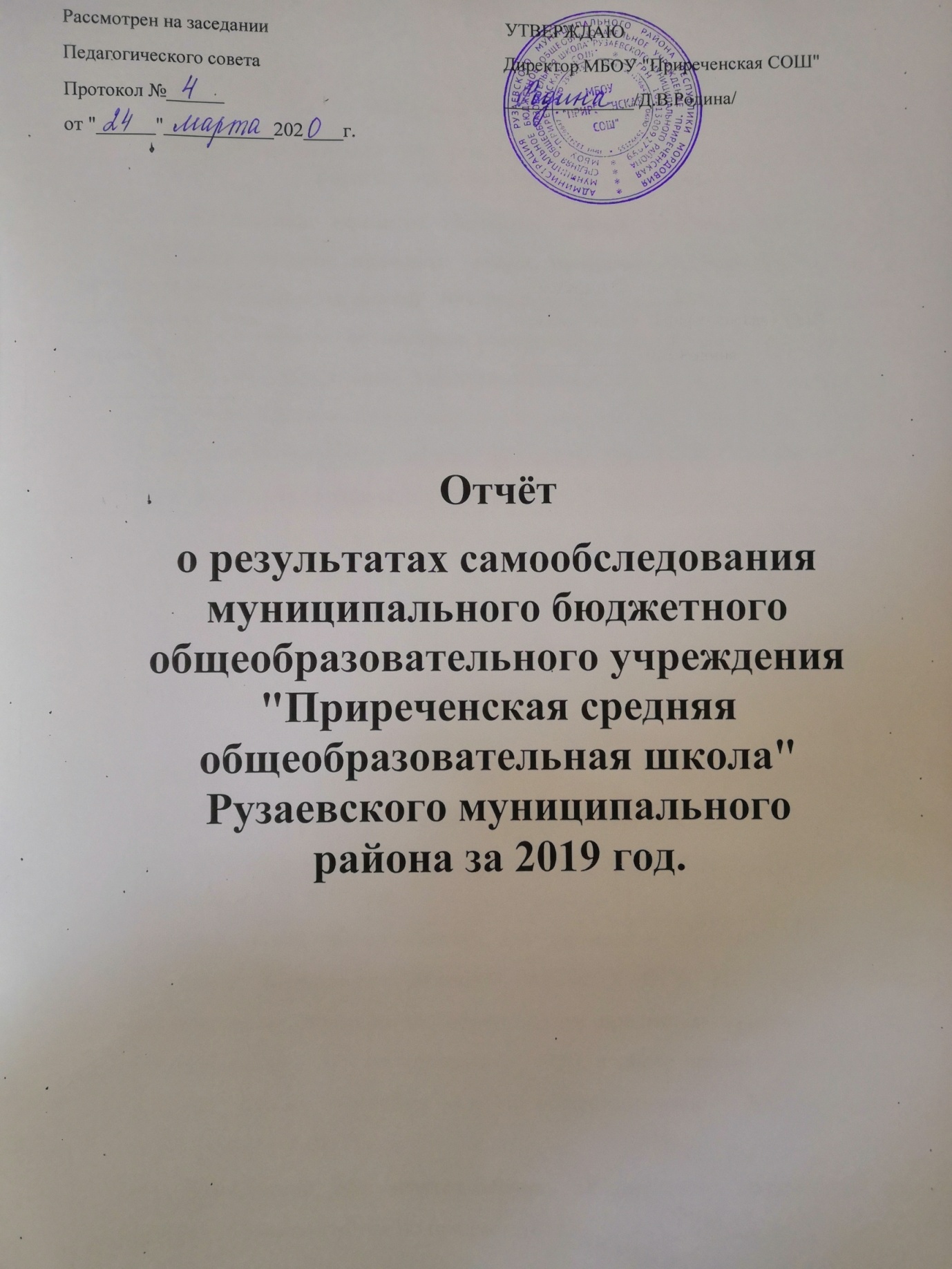 Рассмотрен на заседанииУТВЕРЖДАЮПедагогического советаДиректор МБОУ "Приреченская СОШ"Протокол №____________________/Д.В.Родина/от "______"___________202____г.Отчёто результатах самообследования муниципального бюджетного общеобразовательного учреждения "Приреченская средняя общеобразовательная школа" Рузаевского муниципального района за 2019 год.Содержание1.	Общие сведения об учреждении:	32.	Оценка системы управления образовательным учреждением	53.	Оценка содержания и качества подготовки обучающихся	64.	Оценка организации учебного процесса	19Оценка качества кадрового, учебно-методического, библиотечно-информационного обеспечения; материально-технической базы ………………………………………………………….216.Функционирование внутренней системы оценки качества образования	227. Общие выводы по итогам самообследования	23Отчёт о самообследовании разработан в соответствии с Приказом Министерства образования и науки Российской Федерации от 14 июня 2013 г. № 462 «Об утверждении порядка проведения самообследования образовательной организации»Цель проведения самообследования:обеспечение доступности и открытости информации о деятельности организации, а так же подготовка отчёта о результатах самообследования.В процессе самообследования проводится оценка образовательной деятельности, системы управления учреждения, содержания и качества подготовки обучающихся, организации учебного процесса, востребованности выпускников, качества кадрового, учебно-методического, библиотечно-информационного обеспечения, материально-технической базы, функционирования внутренней системы оценки качества образования, а также анализ показателей деятельности организации, подлежащей самообследованию, устанавливаемых федеральным органом исполнительной власти, осуществляющим функции по выработке государственной политики и нормативно-правовому регулированию в сфере образования.Общие сведения об учрежденииРеспублики	Мордовия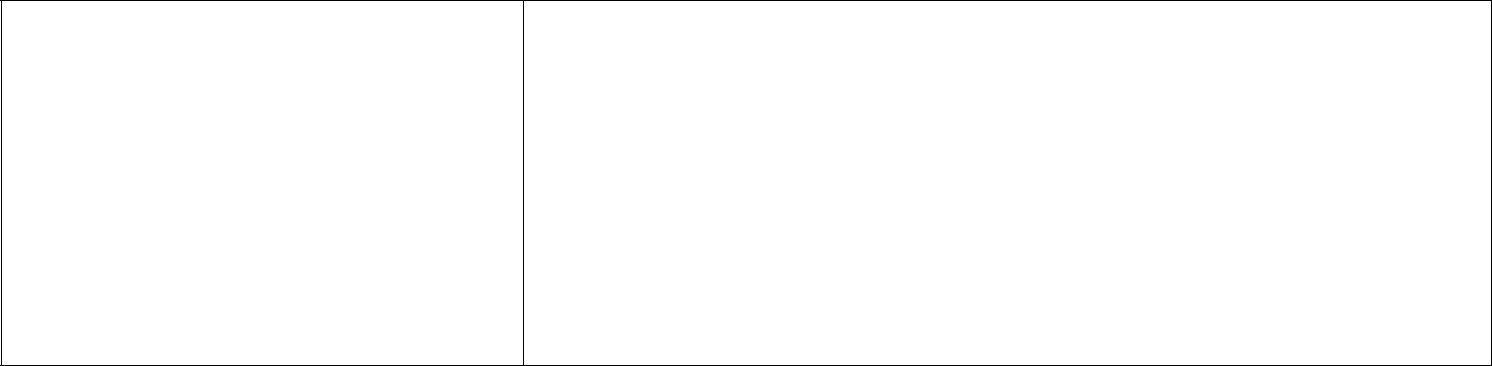 Адрес: 431440, Республика Мордовия, г. Рузаевка, ул. Ленина, д.Официальный сайт: http://ruzaevka-rm.ru/Оценка системы управления образовательным учреждением.Управление школой осуществляется в соответствии с законодательством Российской Федерации и Республики Мордовия, Уставом МБОУ «Приреченская СОШ». Формами самоуправления Учреждением являются: Собрание трудового коллектива школы, Управляющий Совет школы, Педагогический совет, родительский комитет школы.Стратегическое руководство образовательной политикой принадлежит выборному представительному органу – Управляющему Совету школы. Основная цель его деятельности – содействие реализации миссии образовательного учреждения, содействие в создании оптимальных условий для осуществления образовательного процесса и форм его организации, осуществление функций самоуправления школы, привлечение к участию в органах самоуправления широких слоев участников образовательного процесса, развитие социального партнерства между участниками образовательного процесса.школе придается управлению «личностный» аспект, а это ведет к поиску способов оптимального включения личности (и ребенка, и педагога, и родителей) в процессы целеполагания, совместной исследовательской, творческой деятельности; совершенствования межличностных и групповых отношений, возникающих в коллективе; создания ситуаций,побуждающих каждого к рефлексии, самопознанию, самореализации. При этом используются следующие подходы: личностный, деятельностный, дифференцированный.Управление рассматривается как системный трехаспектный процесс: управление процессом развития школы как целостной системы; управление, нацеленное на создание и укрепление этой целостности; и управление корректирующее, направленное на включение всех субъектов в систему коллективных дел и отношений в наиболее благоприятной для них позиции.Родительский комитет школы функционирует для укрепления связей между семьёй и школой в целях установления единства воспитательного влияния на детей педагогическим коллективом школы и семьёй; привлечения родительской общественности к участию в жизни школы, к организации педагогической пропаганды среди родителей и населения; помощи в укреплении хозяйственной и учебно-материальной базы школы.На	основании	Устава	школы	разработаны	локальные	акты,	регулирующиеобразовательно-воспитательный процесс, учебный план, штатное расписание.Непосредственное	управление	педагогическим	процессом	осуществляет	директоршколы  и его заместители по учебной и	воспитательной  работе.Директор школы осуществляет административное управление. Основной его функциейявляется	координация	усилия	всех	участников	образовательного	процесса	черезУправляющий Совет школы, методический совет, педагогический совет, родительский комитет.Заместитель директора по учебно-воспитательной работе реализуют оперативное управление учебно-образовательным процессом, осуществляют реализацию приоритетных направлений национальной образовательной инициативы «Наша новая школа», организует подготовку и проведение итоговой аттестации учащихся 9-х классов и учащихся 11-х классов (ГИА), отчетность по результатам экзаменов, разрабатывают проект учебных планов для 1-11 классов.Заместитель директора по воспитательной работе организует внеклассную и внешкольную воспитательную работу с обучающимися; осуществляет методическое руководство воспитательным процессом; следит за обеспечением режима, соблюдения норм и правил техники безопасности во внеклассной и внешкольной работе.Педагогический Совет, состоящий из педагогических работников школы, действует для рассмотрения основных вопросов организации образовательного и воспитательного процессов в школе.Методический	совет школы осуществляет общее руководство методической и опытно-экспериментальной	работой	педагогического	коллектива.	Планирует	и	регулирует	своюработу через ТМЦО.Методические объединения, творческие и проблемные группы учителей координируютсвою деятельность на совершенствование методического и профессионального мастерства учителей, на организацию взаимопомощи для обеспечения современных требований к обучению и воспитанию учащихся, на взаимосвязь творческих инициатив, разработку современных требований к методической деятельности педагога.В управлении школы участвуют обучающиеся, их родители, общественность поселка, благодаря чему возрастает интенсивность самоуправления и саморегуляции. Принятая в школе модель управления дает возможность упорядочить систему и постоянно ее перестраивать в сторону усложнения.Планирование	работы	школы	представлено	годовым	планом,	который	являетсяпланом реализации Программы развития школы на период с 2015 по 2020 годы.Программа	развития	является	нормативным	и	основным	стратегическимуправленческим документом школы, регламентирующим и направляющим ход развития образовательного учреждения.Оценка содержания и качества подготовки обучающихся.МБОУ «Приреченская СОШ» - образовательная организация, реализующая программыначального общего образования, основного общего образования, среднего общего образования. В течение учебного года педагогический коллектив ОУ приложил значительные усилия для того, чтобы обучающиеся достаточно успешно освоили федеральныйгосударственный образовательный стандарт (1-7 кл.) и государственный образовательный стандарт (8-11 кл.).На конец 2019 г. в МБОУ "Приреченская СОШ" обучалось 112 человек. По итогам года уровень обученности - 96,7%, качество знаний - 51,2% / Двенадцать обучающихся окончили учебный год на "отлично" (13,3%).первом классе нет оценивания в баллах, но были проведены итоговые проверочные работы. Анализ работ показал следующее: по русскому языку с контрольным диктантом справились все первоклассники (12 учеников). Из них выполнили работу без ошибок - 8учеников (66%), допустили 1 ошибку - 3 ученика (25%), допустили более 5 ошибок - 1 ученик (8,3%). По математике без ошибок выполнили контрольную работу 7 учеников (58,3%), допустили 1 ошибку - 4 ученика (33,3%), 1 обучающийся допустил 2 и более ошибок. В нормативы по технике чтения уложились все.Во 2 классе уровень обученности составил 90,9%, качество знаний -75%. На "отлично" окончили учебный год 5 человек (29,4%). На "4" и "5" - 5 человек (29,4%).3 классе на конец учебного года качество знаний составило 73%, уровень обученности - 91% Отличников - четверо (33,3%), 5 учеников окончили учебный год на "4" и "5" (41,6%). 2 ученика условно переведены в 4 класс.Анализируя итоговые результаты выпускников начальной школы можно сказать следующее: качество знаний в 4 классе на конец учебного года составило 50%, уровень обученности - 100% . 3 учеников (28,5%) окончили начальную школу на "отлично". На "4" и "5" окончили учебный год 6 человек (42,8%). Неуспевающих нет. Все четвероклассники (14обучающихся) переведены в основную школу. Результаты всероссийских проверочных работ, проведённых в 4 классе в основном совпадают с текущими отметками, существенных расхождений не наблюдаются. 100% выпускников начальной школы справились с заданиями ВПР по русскому языку, математике, окружающему миру. Средний балл по результатам ВПР по русскому языку составил - 3,9 (73% качество знаний), по математике - 4,0 (качество знаний - 63%), по окружающему миру - 4,2 (качество знаний - 90%).целом качество знаний по начальной школе (во 2-4 классах) составило 66%, что на11% ниже, чем в предыдущем году. Уровень обученности - 94% (в 2018г. - 100%). Практически все обучающиеся имеют достаточный для продолжения обучения уровень знаний, навыков и познавательных интересов.В 5 классе на конец 2019 года качество знаний составило 42%, уровень обученности - 92%. Неуспевающих нет. Две ученицы (16,6%) окончили учебный год на "отлично". 43% обучающихся 5 класса окончили на "4" и "5".Результаты Всероссийских проверочных работ в основном совпадают с текущими отметками. По русскому языку средний балл составил 4,0, качество знаний -66,6%, успеваемость -100%. По математике средний балл - 3,3 Все справились с заданиями ВПР. Качество знаний по математике составило 50%, успеваемость - 83,3%. Кроме основных предметов, пятиклассники выполняли ВПР по биологии и истории. Результаты следующие: средний балл - 4,0, качество знаний - 71,4%, успеваемость - 100%.6 классе на конец 2019г. 1 отличник (12,5%). Качество знаний в данном классе составило - 57%, уровень обученности - 100%. Неуспевающих нет. Анализируя результаты итоговых работ, которые были проведены с целью контроля за уровнем готовности школьников в 6 классе, следует отметить, что самые низкие результаты были по математике. Результаты Всероссийских проверочных работ в основном совпадают с текущими отметками. Русский язык: средний балл - 3,0, качество знаний -37,5. 3 ученика не справились с заданиями по русскому языку, за что получили неудовлетворительную отметку. Математика: средний балл -4,0, качество знаний - 83,3. География: средний балл - 4,0, качество знаний - 62,5%Уровень качества знаний в 7 классе - 63%. Одна ученица (12,5%) окончила учебный год на "отлично". На "4" и "5" окончили учебный год 4 ученика (50%). Неуспевающих в 7 классе нет.Самый низкий уровень качества знаний отмечается в 8 классе - 33,3% (в 2018 г. он также составлял 33,3%). Отличников нет. На "4" и "5" окончили учебный год 4 ученика (33,3%). Неуспевающих в 8 классе нет.Анализ итогов учебного года тех классов, которые не перешли на ФГОС (9-11 классы) показал следующее. Стабильность отмечена в 9 классе: качество знаний 50%, как и в предшествующем 2018 г. Отличников нет. Неуспевающих нет. Один ученик (14,2%) окончил учебный год с одной «4» . В 10 классе на конец года качество знаний составило 43%, уровень обученности - 100%. Один ученик (16,6%) окончил учебный год с одной "4". Отличников нет.2019 году педагогами и администрацией МБОУ «Приреченская СОШ» была проведена большая работа по подготовке выпускников основной школы к ОГЭ. Все обучающиеся успешно сдали экзамены по обязательным предметам. Средний балл по русскому языку – 3,6; по математике – 4,0 (в 2018 году средний балл по русскому языку -4,1,по математике - 4,2). Кроме обязательных предметов обучающиеся 9 класса сдавали ОГЭ по обществознанию (средний балл - 3,9), географии (средний балл -4,2), информатики (средний балл - 4,0), физике (средний балл -4,0).100% девятиклассников (7 учеников) в основном подтвердили на экзамене свои годовые отметки по русскому языку. По среднему баллу ГИА МБОУ "Приреченская СОШ" в рейтинге общеобразовательных организаций Рузаевского муниципального района находится на 10 месте.соответствии с Планом работы школы в 2019 учебном году проводилась систематическая работа по подготовке выпускников к итоговой аттестации. Все обучающиеся успешно сдали обязательные предметы. Средний балл по русскому языку – 66,8 (в 2018 году - 74,8), по математике (профильный уровень) – 44,5, (в 2018 году- 53,8).Анализируя результаты ЕГЭ по выбранным предметам, можно сделать следующие выводы. Все выпускники 11 класса набрали необходимое количество баллов для прохождения установленного порога. Средний балл по профильной математике составил 44,5 (в 2018 году - 53,8). По обществознанию средний балл за ЕГЭ – 60,5 (в 2018 году он составлял 61). По английскому языку - 52. По физике средний балл за ЕГЭ – 48,5, по истории -55. Все обучающиеся 11 класса успешно прошли ГИА и показали хорошие результаты. течение учебного года с целью контроля за уровнем готовности школьников к продолжению обучения были проведены следующие административные контрольные работы:– по итогам повторения за предыдущий учебный год – входные контрольные работы во2 – 9 классах;– итоговые контрольные работы за 1 полугодие во 2 – 11 классах;– репетиционные экзамены по материалам и в форме ОГЭ по обязательным и выбранным предметам в 9 классе (во II, III, IV четвертях)– репетиционные экзамены по материалам и в форме ЕГЭ по обязательным и выбранным предметам в 11 классе (в I и II полугодии)– проверочные работы во II полугодии в 1 классе;– промежуточная аттестация во 2 – 8, 10 классах (май 2018 г.)– проверка техники чтения осуществлялась в конце каждой четверти во 2 – 4 классах, в 1 классе – в конце 3 и 4 четверти.соответствии с планами подготовки к государственной итоговой аттестации выпускников 9 и 11 классов проводились следующие мероприятия:– ознакомление обучающихся и учителей, работающих в 9 и 11 классах, с действующими нормативно-правовыми документами, регламентирующими порядок подготовки и проведения государственной итоговой аттестации выпускников 9 – 11 классов;– оформление стендов подготовки к государственной итоговой аттестации выпускников9 и 11 классов 2018 учебного года;– проведение родительских собраний в 9 и 11 классах;– заполнение базы данных ГИА;– проведение административных контрольных работ по обязательным и выбранным предметам по материалам ЕГЭ, ОГЭ (согласно графику);– анализ  проведенных административных контрольных работ  на заседаниях ТМЦО,совещаниях, педсоветах;– тренировка по заполнению бланков ответов;– сбор заявлений выпускников 9 и 11 классов на прохождение государственной итоговой аттестации в 2017 учебном году;– анализ результативности дополнительных занятий, элективов по подготовки к ГИАтечение 2018 г. в школе осуществлялся внутришкольный мониторинг. Задачи мониторинга:– диагностировать состояние УВП, выявлять отклонения от запланированного результата (стандарта образования) в работе коллектива и отдельных его членов, создавать обстановку заинтересованности, доверия и совместного творчества «учитель – ученик», «руководитель – учитель»;– сформировать у учащихся ответственное и заинтересованное отношение к овладению знаниями, умениями, навыками;– обеспечить единство урочной и внеурочной деятельности учителя через сеть элективов, индивидуальных и кружковых занятий и дополнительного образования;– повысить ответственность учителей, осуществить внедрение новых, инновационных,интенсивных методов и приёмов работы в практику преподавания учебных дисциплин;– совершенствовать систему контроля за состоянием и ведением школьной документации;– корректировать рабочие программы педагогов;– проводить анализ достижений в обучении и воспитании для прогнозирования перспектив развития школы.Основными элементами контроля учебно – воспитательного процесса являются:– выполнение Закона «Об образовании в Российской Федерации »;– выполнение учебных программ;– качество преподавания;– уровень знаний, умений, навыков обучающихся;– работа кружков, элективных курсов, групповых занятий, ГПД;– состояние санитарно-гигиенического режима и ТБ;– ведение школьной документации.Результаты ВШК отражены в справках и рассматривались на совещаниях при директоре, заседаниях педагогического совета, ТМЦО.прошедшем 2019 году продолжалась работа по расширению и обновлению нормативно – правовой базы школы связи с вступлением в силу ФЗ от 29.12.2012 №273-ФЗ «Об образовании в Российской Федерации». Продолжалась работа по систематизации, упорядочению учёта, контроля документации в соответствии с номенклатурой дел. Были использованы все возможности вариативной части учебного плана для удовлетворения запросов обучающихся и их родителей. В 2020 учебном году будет продолжена работа в этом направлении.Цель методической работы: Обеспечение реализации методической темы как одного из условий повышения качества образования, формирование духовно богатой личности учащегося.Основные задачи методической работы:Модернизация содержания и технологий образовательного процесса.Активизация освоения педагогами инновационных востребованных педагогических технологий.Организация преемственности между учителями – стажистами и педагогами с небольшим опытом.Создание условий для успешной аттестации учителей.Тиражирование лучшего педагогического опыта.Достижение высокого уровня профессиональной компетентности педагогов.Внедрение технологий здоровьесбережения.Методическая работа в ОУ координировалась методическим советом в составе: Учватовой Д.В. (директор школы), Червяковой Л.В. (зам. по УВР), Глуховой Е.А., Дмитриевой Е. В., Французовой Е. Ф., Богачевой М. Е., (руководителей ТМЦО), ведется в соответствии с планами творческих методических цикловых объединений (ТМЦО).Основными формами работы педагогического коллектива являлись:– педсоветы,– методические советы,– заседание ТМЦО (творческих методических цикловых объединений)– работы «Школы молодого учителя»,– открытые уроки и внеклассные мероприятия,– консультации с аттестующимися педагогами.2  учителя (10%) (Червякова Л.В., Скворцова Н.И.)  успешно подтвердили I квалификационную категорию.2019 учебном году педагоги МБОУ «Приреченская СОШ» принимали активное участие в муниципальных, республиканских конференциях, конкурсах. Ключникова О.В. приняла участие в X Всероссийском конкурсе «Учитель здоровья России – 2019», Прокина Л.В., учитель географии   приняла  участие в конкурсе творческих работ "Неизведанное Поволжье 3.0!", а так же  участие во Всероссийском этнографическом диктанте. Скворцова Н.И. приняла участие в X Международном конкурсе "Школьный патент-шаг в будущее!".  Практически все члены коллектива используют в своей работе информационные технологии. Возрастает количество участников конкурсов различных уровней. Достаточно эффективно используются возможности Интернет-олимпиад (сайт "Учи.ру"). и конкурсов исследовательских работ ( Безруков Д. - лауреат II степени Межрегионального конкурса исследовательских работ "Дерево Земли, на которой я живу". Отмечается положительная тенденция увеличения числа призёров и победителей – участников творческих конкурсов муниципального уровня (в основном это ученики, подготовленные учителем русского языка и литературы Дмитриевой Е.В., учителем технологии Скворцовой Н.И., учителем географии Прокиной Л.В.) . Также стоит отметить достаточно успешное участие школьников во всероссийских предметных олимпиадах муниципального уровня: 2 призёра.соответствии с планом работы «Школы молодого учителя» проведены следующие мероприятия:Занятие «Требования к Рабочей программе. Рекомендации по составлению поурочных планов».Занятие «Работа со школьной документацией».Советы молодым специалистам по организации урока. Система опроса.Посещение уроков молодыми специалистами у опытных учителей.Открытые уроки, внеклассные мероприятия молодых специалистов. Анализ уроков и внеклассных мероприятий.истекшем учебном году в образовательном учреждении была поставлена воспитательная цель: совершенствование воспитательной деятельности, направленной на развитие нравственной, физически здоровой личности, способной к творчеству и самоопределению.соответствии с поставленной целью были определены следующие задачи:Продолжить создавать условий для успешного перехода на ФГОС второго поколения;Совершенствование системы воспитательной работы в классных коллективах;Приобщение школьников к ведущим духовным ценностям своего народа, к его национальной культуре, языку, традициям и обычаям;Продолжить работу, направленную на сохранение и укрепление здоровья обучающихся, привитие им навыков здорового образа жизни, на профилактику правонарушений, преступлений несовершеннолетними;Создать условия для выстраивания системы воспитания в школе на основе гуманизации и личностно-ориентированного подхода в обучении и воспитании школьников.Продолжить работу по поддержке социальной инициативы, творчества, самостоятельности у школьников через развитие детских общественных движений и органов ученического самоуправления.Дальнейшее развитие и совершенствование системы дополнительного образования в школе.Развитие коммуникативных умений педагогов, работать в системе «учитель – ученик - родитель».Развитие интереса к учёбе и познавательной деятельности.Знания учащихся школы, полученные на уроках, реализуются прежде всего в участии в школьных кружках, олимпиадах различного уровня, интеллектуальных играх и конкурсах, научно-исследовательских и проектных работах, в организации экскурсий, конкурсах чтецов и лучших сочинений и т.д.Предметные недели - одна из форм организации внеклассной и внеурочной работы по предмету, основной целью которой ставится активизация познавательного интереса и расширение кругозора в конкретной предметной области.Учащиеся школы принимают участие в школьных, муниципальных и республиканских предметных олимпиадах и показывают неплохие результаты, но есть и победители.связи с этим качественно изменился подход педагогов к разработке и внедрению в практику мероприятий по развитию и интересу познавательной деятельности учащихся.Духовно-нравственное направление.рамках этого  направления обучающиеся  принимали   участие  в  Дне  пожилого  человека, дне борьбы с курением, дне борьбы с алкоголем шефство над тружениками тыла ветеранами труда, празднование Дня матери .Развитию нравственного сознания детей также способствует их знакомство с жизнью, деятельностью, нравственными позициями выдающихся людей. Уроки истории, литературы, МХК, классные часы, на которых рассказывается о великих людях России, Мордовии воспитывают у детей духовно-нравственные и патриотические качества. Это: акции «Единый день духовности «Голубь мира», акции «Сладкая радость» литературные Учватовские чтения,(учитель Д.В.Учватова ) , открытый классный час «Дети - Герои Войны» (1-4кл. учитель начальных классов Кирьянова Г.Н.), музыкально-литературная композиция «Детство, опалённые войной» (7-11кл., учитель русского языка и литературы Дмитриева Е.В.  учитель истории и обществознания Червякова Л.В.), конкурс чтецов «Восстань из тьмы, живи, поэт»(учитель русского языка и литературы Дмитриева Е.В.  и многое другое.Гражданско-патриотическое воспитание.Патриотическому воспитанию уделяется большое внимание: регулярно организовываются экскурсии по экспозициям музеев и выставок. Проводятся уроки мужества. Согласно плану воспитательной работы в МБОУ традиционно проходит патриотический месячник . В рамках этого месячника были проведены следующие мероприятия: Червякова Л.В. провела «Герои отечества», «Афганистан к нам тянется сквозь годы», «День памяти блокадного Ленинграда». Воспитатель группы продленного дня Игнатьева Е.Б.работники Приреченской библиотеки провели мероприятие " «Нужно чтобы помнили, мы с тобою помнили». Спортивное мероприятие с участием родителей «Парни-это наша сила» (5-7кл., учитель физической культуры Ключникова О.В.), в сентябре прошёл Единый классный час "Трагедия Беслана" в форме беседы для учащихся 8-10 кл.Большая работа ведется в рамках празднования Дня Победы: акция «Бессмертный полк», акция «С добрым утром, ветеран!», конкурс- рисунков и плакатов «Поклонимся великим тем годам…». Классными руководителями были проведены: Интегрированные уроки, классные часы, беседы, уроки мужества , акции «Мы помним», «Посади тюльпан», «Не забудем погибших героев», «Диктант Победы», «Георгиевская ленточка», «Память, которой не будет забвенья»; Стихи и песни о войне; Чтим Великий День Победы; Пионеры-герои в ВОВ, книжная выставка «По дорогам памяти», конкурс рисунков ««Я рисую мир». «Легкоатлетическая эстафета», общешкольное мероприятие «Страницы Великой эпопеи. Памяти павших» и многое другое.Художественно-эстетическое воспитание.рамках этого направления в МБОУ «Приреченская СОШ» проводятся традиционные праздники: торжественная линейка первого звонка для 1-11х классов, «Осенний бал»,новогодние представления, День святого Валентина, праздник последнего звонка и прощания с начальной школой, выпускной для 11 класса. Традиционны концерты к Дню пожилого человека, Дню матери, 8 марта, Дню защиты детей, «Посвящение в первоклассники», «Бабушкин сундучок», «Золотые краски осени».течение года проводятся фестивали и конкурсы рисунков, поделок, плакатов и газет к праздникам и мероприятиям.1 место муниципального конкурса «Символ года» , 2 место «Электрофицированная новогодняя игрушка», 3 место коллективная работа «Символ года», учитель-наставник: Скворцова Н.И.Победители республиканского и Международного конкурса «Школьный патент-шаг в будущее», учитель-наставник: Скворцова Н.И.Призеры регионального конкурса «Географические исследования природы и общества», наставник-учитель Прокина Л.В.Призеры муниципального этапа регионального конкурса на знание государственной и региональной символики и атрибутов РФ и РМ, учитель-наставник: Дмитриева Е.В.Победители муниципального этапа республиканского конкурса творческих работ «Искусство слова», учитель-наставник: Дмитриева Е.В.Победители VII научно-практической конференции «Мой дом, моя семья, моя республика», учитель-наставник: Дмитриева Е.В.Победители и призёры муниципального конкурса «Выборы глазами детей», руководители Цыпкайкина М.Е. и Скворцова Н.И.Победители и призёры I сретенского муниципального молодёжного бала конкурса творческих работ, учитель-наставник: Скворцова Н.И.Сертификаты участников всероссийского конкурса социальной рекламы "Участники муниципального этапа республиканского конкурса эстрадной песни "Серебряная музыка" Руководитель Учватова Д.В.Физкультурно-оздоровительное направление.В течение всего учебного года было организованно горячее питание учащихся, обеспечивался оптимальный температурный режим в помещениях, осуществлялся контроль над состоянием техники безопасности, противопожарной безопасности, соблюдение санитарно-гигиенических норм и правил.Ежегодно проводятся медицинские осмотры детей, Дни здоровья, традиционные мероприятия, физкультминутки, спортивные соревнования, тематические классные часы и многое другое.Каждый учебный год насыщен спортивными мероприятиями- это соревнования между классами, различные турниры, Дни бега, лыжника. Дни здоровья, дружеские спортивные встречи с родителями.Учителем физической культуры Ключниковой О.В. были проведены следующие мероприятия: Всемирный день футбола, Весёлые старты, Акция «Здоровое питание-активное долголетие», Кожанный мяч, День массового футбола, День гражданской обороны и др. Приняли участие в муниципальных и республиканских конкурсах "Зарница", «Зарничка», «Соревнования по спортивной ходьбе и бегу», «Папа, мама, я- ГТО -одна семья»(3 место), «Белая ладья» (2место), соревнования по шашкам, по плаванию, товарищеские встречи по волейболу, по мини-футболу с учащимися МБОУ «Сузгарьевская СОШ», участие в лёгкоатлетическом кроссе.Экологическое направление.Стали традиционными проведение экологического трудового десанта по уборке пришкольной территории, высадке саженцев. Организатором экологического воспитания в школе выступает учитель.В	школе	проводится	ряд	мероприятий	экологической	направленности:	классные	часы,конкурсы рисунков, праздники, субботники. Приняли участие во Всероссийском экологическом субботнике «Зеленая Россия», в акции «Чистый берег»Призёры муниципального этапа республиканского конкурса экологических плакатов «Компьютерная графика»(2 место) , руководитель Лапина А.В., конкурс плакатов (3 место), руководитель Скворцова Н.И.Участие в муниципальном конкурсе  «В мире птиц» , (2 место), руководитель Французова Е.Ф. Поощрительный приз в региональном географическом конкурсе «Неизведанное Поволжье», учитель Прокина Л.В.Призеры регионального конкурса «Географические исследования природы и общества», наставник-учитель Прокина Л.В.Приняли участие во Всероссийском конкурсе экологических отрядов «На старт, эко-отряд РДШ!»Саморазвитие, развитие школьного самоуправления.Школа является пилотной Общероссийской общественно-государственной детско-юношеской организации «Российское движение школьников» Мордовского регионального отделения.Успешной воспитательной работе способствует деятельность совета старшеклассников, который помогает в решении школьных проблем, планирует и организует жизнь детского школьного коллектива, занимается подготовкой и проведением школьных мероприятий и т.д.Приняли участие:в Смене лидеров РДШ «Инерка-2019» (Глазкова С., Мадонова Е.),в Проекте «Устами младенца»Участие в республиканском форуме РДШ и были отмечены благодарственными письмами .В нашей школе активную работу ведёт Волонтерский отряд, руководитель Скворцова Н.И.  В течение года приняли участие в акции «День доброй воли», в акции «Сладкая радость», в акции «Планета доверия», акция «Посади тюльпан», в акции «Голубь мира», акция «Не забудем погибших героев», акция «Мы помним» и др.Профилактика правонарушений.начала учебного года были составлены: социальный паспорт школы, выявлены списки неблагополучных семей и семей состоящих на учёте в ПДН: - Семья Прониных(Зорькиных)- учениц 3 и 10 классов (на отчётный период семья с учета снята) и семья Никушенковых, но данная семья на территории посёлка не проживает , а девочка Никушенкова В. является ученицей 3 класса МБОУ «Приреченская СОШ», в конце учебного года из реабилитационного центра «Солнышко» вернулись ученик 7 класса Притчин А. и ученица 2 класса Притчина М. Большая работа проводится с учащимися «группы риска» и их родителями. В рамках проведения Дня правовой помощи, состоялось родительское собрание "  "Конфликты с собственным ребенком и пути их разрешения".На основании плана работы с учащимися «группы риска» ведётся следующая работа:а) работа совета общественности по профилактике правонарушений;б) индивидуальные беседы инспекторов ПДН, классных руководителей, завучей, директора.б)  посещение в  течение года неблагополучных семей  и  семей,  подростков  «группыриска»Многие классные руководители осуществляют воспитательную деятельность в тесном сотрудничестве со школьной библиотекой и центральной детской библиотекой, где проводятся различные мероприятия, посвященные бережной сохранности учебников для учащихся 1-4 классов, часы общения, конкурсы, викторины.Не менее важным является вопрос обеспечения социальной защиты учащихся. В этих целях педагогическим коллективом проводится следующая работа:составление и оформление социального паспорта школы и карты здоровья учащегося;создание групп продленного дня;обеспечение бесплатным питанием детей из малообеспеченных семей;организовано платное горячее питание для всех желающих из числа учащихся школы;учителя-предметники систематически проводят работу по предупреждению неуспеваемости;ежедневный контроль за посещаемостью;контроль над осуществлением медицинского надзора и состоянием здоровья: -оформление страниц здоровья в классных журналах; -обучение на дому-обеспечение бесплатными учебниками ;-выявление детей "группы риска" для создания условий, адекватных возрастным и индивидуальным особенностям детей;-анализ конфликтных ситуаций с участниками образовательного процесса;-организация летнего отдыха детей в пришкольном лагере;-соблюдение правил техники безопасности в период учебного процесса, внекласснойработы.Каждым классным руководителем разработан и реализован комплекс мер по охране и укреплению здоровья детей, включающий в себя организацию и проведение каникулярного отдыха детей, инструктажей по правилам техники безопасности, мероприятий по профилактике частых заболеваний учащихся, детского травматизма на дорогах, наркомании, токсикомании, табакокурения, встреч родителей и детей с представителями правоохранительных органов, медработниками, экскурсий и походов, участие коллектива класса в спортивных, внутришкольных мероприятиях.Являемся победителями муниципального конкурса «Полиция и дети», руководитель Дмитриева Е.В.Мероприятиями по усилению ответственности за жизнь и здоровье детей  является:- проведение бесед и инструктажей  по ТБ;- работа по профилактике ДДТТ проводится классными руководителями в системе воспитательной работы класса.школе   работает отряд   ЮИД.  Члены отряда  ЮИД  вместе с  руководителем   большоевнимание  уделяют  агитационной  работе: вручение  листовок  водителям,  пешеходам,учащимся, родителям; выпуску стенгазет с информацией по безопасности дорожного движения, оформлению уголка безопасности. Провели ряд мероприятий : «Внимание, дети», «Недели безопасности», «Школа юного пешехода», «Безопасный маршрут школьника», уроки безопасности в пришкольном лагере с дневным пребыванием . Всем детям были вручены светоотражающие знаки отличия. Встречи с сотрудником БДД ОГИБДД Канаевым С.В.Очень важным вопросом здорового образа жизни является профилактика суицидального поведения подростков.плане по профилактике суицидального поведения подростков включены мероприятия по поддержанию эмоционального здоровья учащихся, диагностированию, коррекции проблем,трудных жизненных ситуаций, затрагивающих интересы ребенка на ранних стадиях развития с целью предотвращения серьезных последствий; индивидуальное и групповое консультирование детей, родителей, педагогов по вопросам разрешения проблемных ситуаций, конфликтов, снятия стресса, воспитания детей в семье. За отчётный период неоднократно были проведены встречи с представителями Рузаевской ЦРБ.В течение года  большая работа уделялась вопросам профориентации:организованы встречи учащихся с представителями средних и высших учебных заведений;организованы экскурсии  в Институт механики и энергетики, в МГПИ им.Огарёва;проведена профориентационная декада, в рамках которой было проведено анкетирование профессиональных предпочтений учащихся школы;встречи со специалистами Центра занятости.Исходя из анализа воспитательной работы, необходимо отметить, что, в целом поставленные задачи воспитательной работы можно считать решёнными, цель достигнута. Но проблемы в воспитании есть. На основе этих проблем, можно сформулировать цель воспитательной работы на будущий учебный год- создание условий для становления здорового, разносторонне развитого человека с позитивной позицией, нравственными патриотическими устоями, способного к саморазвитию и самореализации. Для реализации поставленной цели необходимо решить следующие задачи:совершенствование воспитательной работы по повышению уровня патриотического сознания и нравственных основ личности учащихся.Совершенствование работы по формированию у учащихся потребности в здоровом и безопасном образе жизни.Повышение уровня практической работы педагогического коллектива в области духовно-нравственного воспитания учащихся.Продолжать формировать и развивать систему работы с родителями и общественностью.Совершенствование работы классных руководителей по изучению личности каждого воспитанника через воспитательную систему классов.Развивать единую систему школьного и классного ученического самоуправления, развивать творческую инициативу.Оценка организации учебного процесса.Руководствуясь п.41 Типового положения об общеобразовательном учреждении, утв.Постановлением Правительства РФ от 19.03.2001 г. №196 (в ред. от 20.07.2007 г. №459); ч.1 ст.28 ФЗ «О санитарно-эпидемиологическом благополучии населения» от 30.03.1999 г. №52-ФЗ; Постановлением Федеральной службы по надзору в сфере защиты прав потребителей и благополучия человека и Главного государственного санитарного врача Российской Федерации от 29.12.2010 №189 «Об утверждении СанПиН 2.4.2.2821-10 «Санитарно-эпидемиологические требования к условиям и организации обучения в общеобразовательных учреждениях», в МБОУ «Приреченская СОШ» на 2019 г. установлен следующий режим работы.Продолжительность учебного года: в 1 классах – 33 недели, во 2-11 классах – 34 недели.Учебный год делится:На первой ступени обучения (1 – 4 классы) – на четверти:На второй ступени (5 – 9-е классы) – на четверти:На третьей ступени (10, 11 классы) – на полугодия:Продолжительность учебной недели: в 1 классе - пятидневная учебная неделя; в 2- 11 классах - пятидневная учебная неделя. Выходные дни – суббота, воскресенье. В 2019 году МБОУ «Приреченская СОШ» работала в одну смену. Обучение в 1-м классе осуществлялось с соблюдением следующих дополнительных требований:учебные занятия проводились по 5-дневной неделе и только в первую смену;использовался «ступенчатый» режим обучения в первом полугодии (в сентябре – октябре по 3 урока в день по 35 минут каждый; в ноябре-декабре – по 4 урока по 35 минут каждый; январь - май – по 4 урока по 45 минут каждый);после 2 урока -  динамическая пауза продолжительностью 40 минут :2–11-е классы – 45 минут.Для предупреждения переутомления и сохранения оптимального уровня работоспособности в течение недели обучающиеся имеют облегченный учебный день – пятница .Продолжительность перемен между уроками составляет 10 минут, кроме того, для организации питания устанавливалась двадцатиминутная перемена. С целью профилактикиутомления,	нарушения	осанки	и	зрения	обучающихся	на	уроках	проводилисьфизкультминутки и гимнастика для глаз. Для удовлетворения биологической потребности в движении в 1-4 классах проводились по 3 урока физической культуры, в 5-9 классах по 2 урока физической культуры, в 10-11 классах по 3 урока физической культуры предусмотренных в объеме максимально допустимой недельной нагрузки. Уроки физической культуры другими предметами не заменялись. Двигательная активность обучающихся помимо уроков физической культуры также обеспечивалась за счет: физкультминуток, организованных подвижных игр на переменах, спортивных часов для детей, посещающих группу продленного дня, внеклассных спортивных занятий и соревнований, спортивных суббот и дней здоровья.Внеурочная деятельность в 1-4 классах проводится с перерывом в 45 минут между последним уроком и началом занятия. Работа кружков и секций начинается в 15.00.1 классе и 2 классе в I полугодии балльное оценивание знаний обучающихся не производится. Во 2 классе во II полугодии и 3-11 классах принята следующая система оценивания знаний, умений и навыков обучающихся: 5 (отлично), 4 (хорошо), 3 (удовлетворительно), 2 (неудовлетворительно)Промежуточная аттестация во 2 – 11-х классах проводится в соответствии со сроками, установленными педагогическим советом на текущий учебный год. Государственная (итоговая) аттестация в 9-х и 11-х классах проводится соответственно срокам, установленным Министерством образования и науки Российской Федерации и Министерством образования Республики Мордовия на данный учебный год.Количество часов, отведенных на освоение обучающимися  учебного плана в 2018-2019учебном году не превышает недельной образовательной нагрузки, соответствует гигиеническим требованиям к максимальным величинам недельной образовательной нагрузки.Расписание составлено отдельно для уроков (обязательных занятий) и факультативных занятий. Перерыв между последними уроками и факультативным занятием – 45 минут. В начальной школе сдвоенные уроки не проводятся. Для учащихся 5-8 классов сдвоенные уроки допускаются для проведения лабораторных, контрольных работ, уроков технологии, физкультуры целевого назначения (лыжи).Работа спортивных секций, кружков, кабинетов информатики, учебных мастерских допускается только по расписанию, утвержденному директором школы.Работа ГПД строится в соответствии с требованиями СанПиН «Организация и режим работы групп продлённого дня». Приём детей в ГПД с 11.30. Продолжительность прогулки от 1,5 – 2 часов. Двигательная активность на воздухе сменяется внеурочной деятельностью обучающихся с 16.00. После занятий проводятся подвижные игры, спортивные часы, клубные часы, мероприятия по плану воспитателя ГПДУчебный план МБОУ "Приреченская СОШ" формируется в соответствии с федеральными государственными образовательными стандартами начального общего и основного общего образования, утверждёнными приказами Министерства образования и наукиРоссийской Федерации от 06.10.2009 №373 (далее - ФГОС НОО) для I-IV классов, и от 17.12.2010 №1897 (далее – ФГОС ООО) для 5-9 классов. Учебный план на 2019 год обеспечивает выполнение гигиенических требований к режиму образовательных отношений, установленных СанПиН 2.4.2.2812-10 "Санитарно-эпидемиологические требования к условиям и организации обучения в общеобразовательных организациях" и предусматривает 4-летний срок освоения образовательных программ начального общего образования для 1-4 классов, 5-летний срок для освоения образовательных программ основного общего образования (5-9 классов) и 2-летний срок освоения образовательных программ среднего общего образования (10-11 классов).Продолжительность учебного года в 1 классе - 33 учебные недели; во II- XI - 34 учебные недели.Учебный план ОУ разработан в соответствии с Уставом МБОУ «Приреченская средняя общеобразовательная школа», стратегией развития ОУ, определённой в Программе развития на 2015-2020 гг., образовательной программой на 2019г.Учебный план ОУ направлен на:выполнение базового стандарта образования;реализацию индивидуального подхода в образовательном процессе, с учётом здоровьесберегающих технологий.Обучение ведется по государственным программам. Программы кружков, элективов,проектной деятельности утверждены на заседаниях методических объединений.5. Оценка качества кадрового, учебно-методического, библиотечно-информационного обеспечения, материально-технической базы.Школа размещена в двухэтажном здании поселка Левженский и находится по адресу: ул. Школьная, д.2. Школа оснащена автоматической установкой пожарной и тревожной сигнализации, внутренней и наружной системами видеонаблюдения.Для организации учебно-воспитательного процесса имеется 11 учебных кабинетов, мастерская для мальчиков, библиотека с книжным фондом 13495 экземпляров, кабинета информатики на 7 машин), спортивный зал, актовый зал, столовая.Все учебные кабинеты школы в достаточной степени оснащены учебным и учебно-лабораторным оборудованием, мебелью в соответствии с требованиями СанПиН 2.4.2.2821 Санитарно-гигиенический режим в школе удовлетворительный, своевременно осуществляется влажная уборка помещения, соблюдается режим проветривания, норма освещенности. Таким образом, воздушно-тепловой режим и освещение соответствуют норме.Столовая расположена на первом этаже школы и рассчитана на 70 мест. У учащихся есть возможность получить горячее питание (для льготных категорий учащихся –бесплатно, для остальных – платно). Учащиеся имеют возможность получать не только горячий завтрак, но и горячий обед.Библиотека является необходимым инструментом образовательного процесса, функционирующим в повседневном взаимодействии с учащимися и административно-педагогическим коллективом школы. Выполняя образовательную, информационную и культурную функции, библиотека поддерживает и обеспечивает образовательные цели, предоставляет возможность использования мультимедийных пособий, аудио- и видеокассет, принимает участие в организации мероприятий, воспитывающих культурное, социальное иправовое самосознание учащихся. Совершенствование библиотечно-информационных ресурсов помогает в работе с учащимися и педагогами в условиях применения новых технологий.Для обеспечения учебно-воспитательного процесса школа располагает определенным перечнем учебно-наглядных пособий, учебного оборудования.В общеобразовательном учреждении осуществляют педагогическую деятельность 20 педагогов (из них руководителей -3). 3 педагога (15%) имеют высшую квалификационную категорию, 7 (35%) – первую и 7 (35%) – соответствие, 3 педагога (молодые специалисты) без педагогического стажа.Подбор и расстановка педагогических кадров соответствуют целям и задачам общеобразовательного учреждения и позволяют реализовывать выбранные учебные программы и планы.6.Функционирование внутренней системы оценки качества образованиятечение 2019 уч. г. в школе осуществлялся внутришкольный мониторинг. Задачи мониторинга:– диагностировать состояние УВП, выявлять отклонения от запланированного результата (стандарта образования) в работе коллектива и отдельных его членов, создавать обстановку заинтересованности, доверия и совместного творчества «учитель – ученик», «руководитель – учитель»;– сформировать у учащихся ответственное и заинтересованное отношение к овладению знаниями, умениями, навыками;– обеспечить единство урочной и внеурочной деятельности учителя через сеть элективов, индивидуальных и кружковых занятий и дополнительного образования;– повысить ответственность учителей, осуществить внедрение новых, инновационных,интенсивных методов и приёмов работы в практику преподавания учебных дисциплин;– совершенствовать систему контроля за состоянием и ведением школьной документации;– корректировать рабочие программы педагогов;– проводить анализ достижений в обучении и воспитании для прогнозирования перспектив развития школы.Основными элементами контроля учебно – воспитательного процесса являются:– выполнение Закона «Об образовании в Российской Федерации»;– выполнение учебных программ;– качество преподавания;– уровень знаний, умений, навыков обучающихся;– работа кружков, элективных курсов, групповых занятий, ГПД;– состояние санитарно-гигиенического режима и ТБ;– ведение школьной документации.Подводя итоги прошедшего учебного года, можно сделать вывод, что лучшие результаты по критерию "качество знаний" отмечены во 2 , 3 и 7 классах. Они вошли в I группу (от 76 до 100%). Во II группу (от 51 до 75%) вошли 4,6, 9,11 классы. В III группу (от 33 до 50%) вошли 5,8 и 10 классы. В среднем уровень качества знаний по школе за 2019 год составил 51,2%, что на 11,5% ниже, чем в предыдущем году.Результаты ВШК отражены в справках и рассматривались на совещаниях при директоре, заседаниях педагогического совета, ТМЦО.Общие выводы по итогам самообследованияцелом работу педагогического коллектива по реализации задач, определенных на 2018-2019учебный год можно считать завершенной. Анализ результатов деятельности школы позволяет сделать вывод о том, что школа сохраняет основные параметры, стабильно функционирует и динамично развивается, обеспечивая конституционные права граждан на образование, выбор учебных программ, дополнительные образовательные услуги в комфортной, безопасной, здоровьесберегающей среде. Повышается информационная открытость образовательного учреждения посредством материалов, размещаемых на школьном сайте. Положительный микроклимат в образовательном учреждении способствует позитивному общению между всеми участниками образовательного процесса. Школа предоставляет доступное качественное образование, воспитание и развитие в безопасных, комфортных условиях, адаптированных к возможностям каждого ребенка. В школе созданы все условия для самореализации ребенка в урочной и внеурочной деятельности, что подтверждается качеством и уровнем участия волимпиадах,	фестивалях,	конкурсах,	смотрах	различного	уровняЗадачи коллектива на 2020 г.:– продолжить реализацию Программы развития "Развитие социальной компетентности субъектов образовательного процесса как условие повышения качества образования, активной самореализации личности в условиях сельской местности;– продолжить разработку новых подходов к организации образовательной среды в рамках внедрения ФГОС, пакета нормативно-правовой базы ОУ в связи с переходом на ФГОС основной школы;–  совершенствовать  методику  проведения  уроков  и  внеурочных  занятий  за  счетвнедрения активных технологий организации деятельности обучающихся и здоровьесберегающих технологий; развития информационно-коммуникационных средств сопровождения образовательного процесса, провести педсовет-конференцию «Осуществление профессиональной деятельности в соответствии с требованиями ФГОС второго поколения(представление опыта работы ТМЦО»;– с целью повышения успеваемости обучающихся продолжить проведение групповых и индивидуальных занятий;– проводить работу по пополнению материально-технической базы школы и обеспечению школьников учебниками;– продолжить обобщение лучшего методического опыта;– совершенствовать систему обратной связи (ученик – учитель);– совершенствовать формы взаимодействия с семьёй ученика;– продолжить работу по совершенствованию системы организации государственной итоговой аттестации выпускников школы через повышение информационной компетенции участников образовательного процесса, практическую обработку механизма проведения экзамена в форме ОГЭ и ЕГЭ с учителями и выпускниками школы: скорректировать план мероприятий по подготовке и проведению государственной итоговой аттестации на основе качественного анализа по результатам экзаменов, разработать план устранения недостатков и обеспечить безусловное его выполнение в течение года.– методической службе школы проводить работу по мотивации учителей на участие в конкурсах профессионального мастерства.Основными приоритетами в обучении и воспитании учащихся являются:– качество обучения;– компетенции и навыки;–  социализация  учеников,  коммуникабельность,  толерантность,  навыки  общения,инициативность, умение работать в команде, формулировать, обосновывать и отстаивать своё мнение, разрабатывать проекты и реализовывать их;– самоопределение учащихся.Выпускник школы должен не только знать, но и уметь применять свои знания, быть активным, самостоятельным и толерантным членом общества, при этом его здоровье, как физическое, так и психическое, должно быть сохранено и по возможности развито.НаименованиеМуниципальноебюджетноеобщеобразовательноеобщеобразовательнойучреждение «Приреченская средняя общеобразовательная школа»учреждение «Приреченская средняя общеобразовательная школа»учреждение «Приреченская средняя общеобразовательная школа»организации (по уставу)Рузаевского муниципального районаРузаевского муниципального районаТипобщеобразовательнойОбщеобразовательная организацияОбщеобразовательная организацияорганизацииВидобщеобразовательнойОсновная общеобразовательная школаОсновная общеобразовательная школаОсновная общеобразовательная школаорганизацииОрганизационно–Муниципальноебюджетноеобщеобразовательноеправовая формаучреждениеГод основания1931 г.Юридический адрес(431479),  Российская  Федерация,(431479),  Российская  Федерация,Республика  Мордовия,Юридический адресРузаевский район, пос.Левженский, улица Школьная, дом № 2.Рузаевский район, пос.Левженский, улица Школьная, дом № 2.Рузаевский район, пос.Левженский, улица Школьная, дом № 2.Рузаевский район, пос.Левженский, улица Школьная, дом № 2.Рузаевский район, пос.Левженский, улица Школьная, дом № 2.Рузаевский район, пос.Левженский, улица Школьная, дом № 2.Телефон8(83451)51-4-29E-mailms.sgf24@mail.ruРежим работыпн - пятнГрафик работы8:00 - 18:00РуководительУчватова Дарья ВикторовнаУчватова Дарья ВикторовнаУчватова Дарья ВикторовнаУчватова Дарья ВикторовнаСвидетельствоо№2656   от   21   апреля   2016   года.   Свидетельство№2656   от   21   апреля   2016   года.   Свидетельство№2656   от   21   апреля   2016   года.   Свидетельствогосударственной аккредитациигосударственной аккредитациидействительно по 21 апреля 2028 годадействительно по 21 апреля 2028 годаЛицензияСерия  13ЛО1  №0000198  регистрационный  номер  3641Серия  13ЛО1  №0000198  регистрационный  номер  3641Серия  13ЛО1  №0000198  регистрационный  номер  3641Лицензиявыдана МО Республики Мордовия 15.12.2015выдана МО Республики Мордовия 15.12.2015выдана МО Республики Мордовия 15.12.2015выдана МО Республики Мордовия 15.12.2015выдана МО Республики Мордовия 15.12.2015выдана МО Республики Мордовия 15.12.2015УчредительАдминистрацияРузаевского   муниципального   районаРузаевского   муниципального   района61Тел.:(83451)4-08-33Факс:(83451)6-32-04